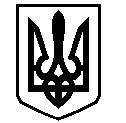 У К Р А Ї Н АВАСИЛІВСЬКА МІСЬКА РАДАЗАПОРІЗЬКОЇ ОБЛАСТІсьомого скликання  тридцять третя (позачергова) сесіяР  І  Ш  Е  Н  Н  Я 27 червня  2018                                                                                                             № 50Про надання дозволу на розробку   проекту землеустрою щодо відведення земельної ділянки для розміщення та обслуговування адміністративної будівлі в м. Василівка, вул. Приморська 34  Птусі В.О. та ТОВ «Роджерс» 	Керуючись Законом України «Про місцеве самоврядування в Україні»,  ст.ст.12,122,123,124  Земельного кодексу України, Законами України «Про землеустрій», «Про державний земельний кадастр»,  «Про внесення змін до деяких законодавчих актів України  щодо розмежування земель державної та комунальної власності»,  розглянувши заяву Птухи Василя Олександровича, що мешкає в м. Василівка, вул. Приморська 34, заяву товариства з обмеженою відповідальністю «Роджерс», юридична адреса якого:        м. Запоріжжя,  вул. Чумаченка 41/13, про надання дозволу на розробку проекту землеустрою щодо відведення земельної ділянки для розміщення та обслуговування адміністративної будівлі  в м. Василівка, вул. Приморська 34, в зв’язку з тим, що останні є співвласниками  адміністративної будівлі  в м. Василівка, вул. Приморська 34, договір купівлі-продажу від 16 травня 2011 року посвідчений приватним нотаріусом Запорізького міського нотаріального  округу та зареєстрований в реєстрі правочинів 16 травня 2011 року за № 4448279, відповідно до якого ТОВ «Роджерс» належить 29/100 частин адміністративної будівлі,  Свідоцтво про право власності на нерухоме майно від  25 квітня 2005 року  з внесеними змінами 16 травня .2011 року, відповідно до якого 71/100 частин адміністративної будівлі  належить Птусі В.О., Василівська міська радаВ И Р І Ш И Л А :	1. Надати товариству з обмеженою відповідальністю «Роджерс» та Птусі Василю Олександровичу  дозвіл на розробку проекту землеустрою щодо відведення в оренду земельної ділянки із земель житлової та громадської забудови,  орієнтовною площею  для розміщення та обслуговування адміністративної будівлі (згідно КВЦПЗ – 03.15- для будівництва та обслуговування інших будівель громадської забудови) в м. Василівка, вул. Приморська 34.	2. Зобов’язати товариство з обмеженою відповідальністю «Роджерс» та Птуху Василя Олександровича в шестимісячний термін подати проект землеустрою щодо відведення на затвердження до міської ради.3. Контроль за виконанням цього рішення покласти на постійну комісію міської ради з питань земельних відносин та земельного кадастру, благоустрою міста та забезпечення екологічної безпеки життєдіяльності населення.Міський голова                                                                                                     Л.М. Цибульняк